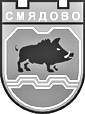  9820 гр. Смядово, пл. „Княз Борис І”№2; телефон: 05351/2033; факс: 05351/2226 Obshtina_smiadovo@abv.bg    www.smyadovo.bgУтвърдил, /п/ИВАН КЮРКЧИЕВ 	
Заместник -кмет на община Смядово 	
/Представляващ община Смядово на основание чл.39, ал.2 от ЗМСМА	
и Заповед №717 от 07.11.2019г./НАСОКИ И КРИТЕРИИ НА ФОНД „ГРАЖДАНСКИ ИНИЦИАТИВИ“ за подкрепа на местни инициативи в община Смядово1. Целта на финансовата подкрепа от Фонда е да се осигури подкрепа на гражданите със средства от общинския бюджет да осъществят свои идеи и инициативи за подобряване облика на населените места /почистване на квартали, залесяване, оформяне на градински кътове, подобряване състоянието на спортни и детски площадки, поставяне на пясъчници, освежаване чрез боядисване и варосване, организиране на ежегодни конкурси за най-добра улица, квартал, населено място и др. дейности/. Целта е да се активира гражданското участие, да се насърчи доброволчеството, да се изгради доверие и реализира обществено отношение по въпросите, свързани с опазването на околната среда, повишаване на екологичната култура и загриженост към мястото в което живеем.Фондът е създаден  е решение № 48 по Протокол № 2 от 27.02.2020г. Общински съвет Смядово по предложение на Злати Златев – председател на УС на МИГ Дългопол-Смядово в резултат на дадените препоръки от проведено проучване сред гражданите на двете общини, относно  гражданското участие на територията на общините Дългопол и Смядово и отвореността на администрациите към гражданите и бизнеса, качеството на предоставените административни услуги по проект  № BG05SFOP001-2.009-0124 „Умно гражданство“, финансиран от Оперативна програма „Добро управление“, съфинансирана от Европейския съюз чрез Европейския социален фонд.
 	Предоставената финансова подкрепа е гарантиран базов фонд при изпълнението на местни инициативи на общността, в търсене на възможности за мобилизиране на допълнителни средства за реализацията им. Целта ни е да продължим да подкрепяме финансово гражданските инициативи, защото вярваме, че хората са носител на промяната.Бюджетът на фонд „Граждански инициативи“  за 2020г. в община Смядово е 5 000,00 лв. Срокът за реализация на проектите е два месеца, считано от датата на сключване на договора за финансова подкрепа, а срокът за отчитане на финансираните дейности е 15 /петнадесет/ дни след изтичане на срока за изпълнение, но не по-късно от 30.11.2020г.   Допустими дейности – Община Смядово, финансира граждански инициативи в следните приоритетни области: 	Подобряване облика на населените места /почистване, залесяване, оформяне на градински кътове, подобряване състоянието на спортни и детски площадки, поставяне на пясъчници, освежаване чрез боядисване и варосване;Насърчаване на доброволческа дейност, междукултурно и междуетническо сътрудничество;Социална сфера; Организиране на ежегодни конкурси за най-добро населено място, улица и други дейности; Образование;Култура;Спорт.Поканата за кандидатстване по Програмата се обявява на сайта на Община Смядово на следния електронен адрес: www.smyadovo.bg. 	
  	Срокът за подаване на проектните предложения е от 24.07.2020г. до 21.08.2020г.  2. Кандидати: 	
 	Кандидати могат да бъдат организации, читалища или граждански групи, кметства, които желаят да реализират инициативи в полза на местната общност. Това са неправителствени организации, регистрирани по Закона за юридическите лица с нестопанска цел (ЗЮЛНЦ), читалища, регистрирани по реда на ЗНЧ, местни културни институции, пенсионерски клубове, сдружения на собствениците и неформални граждански групи, осъществяващи дейността си на територията на община Смядово.  	
 	Кандидатите могат да участва самостоятелно или в партньорство. Партньорството е допустимо, когато е необходимо за постигане на целите и повишаване капацитета за изпълнение на инициативата. Всеки кандидат може да подаде само едно проектно предложение.    	
 	В рамките на Първата проектна процедура на Фонд „Граждански инициативи“ в Община Смядово, ще бъдат разпределени общо 5000,00 (пет хиляди) лева,  като максималната стойност на финансовата подкрепа за едно проектно предложение или инициатива е в размер на 500,00 (петстотин) лева. Средствата ще се предоставят на конкретния бенефициент в пълен размер, в срок от пет дни след сключване на договора за финансова подкрепа. Общинска администрация Смядово може да препоръча намаляване размера на исканото финансиране, ако разходите са неоснователни и/или се оценяват, като нереалистични. Община Смядово си запазва правото да не разпредели всички налични финансови средства в рамките на първата сесия, ако не постъпят достатъчно качествени инициативи в обявения срок. Няма да се финансират инициативи, които дублират дейности, финансирани в рамките на културния календар на общината или от други пера в общинския бюджет. 3. Териториален обхват: Инициативите могат да се реализират в едно или повече населени места на територията на община Смядово.	4. Срок за изпълнение на инициативите: 2 месеца, считано от датата на подписване на договора.
 5. Начин на кандидатстване:	 
 	Проектните предложения се изготвят посредством попълване на  Формуляр за участие /по образец/ - Приложение 1 и се изпращат и/или подават на ръка в деловодството на Общинска администрация – Смядово на адрес: 9820, гр. Смядово, пл. „Княз Борис I“ №2.	
Крайният срок за подаване на формулярите е 17:00 часа на 21.08.2020 г. За приемане и въвеждане в деловодната система на Общинска администрация – Смядово ще бъдат допуснати само проектни предложения, които са попълнени, съгласно приложения образец на Формуляр и са постъпили в срок до 17:00 часа на 21.08.2020 г.    Постъпилите проектни предложения ще се впишат в специален регистър, съдържащ: наименованието на кандидата, наименованието на инициативата и входящия номер на подадения формуляр за участие. 	
 	Резултатите от извършеното класиране на постъпилите проектни предложения, ще бъдат обявени в срок до 31.08.2020г.  на интернет страницата на община Смядово: www.smyadovo.bg. 	
 	Със заповед кмета на община Смядово, ще определи представители, които ще изпълняват функциите на администратори. Те ще отговарят на въпроси, свързани с подготовката за кандидатстване, постъпили не по-късно от две седмици преди крайния срок за подаване на формулярите.  Постъпилите въпроси и отговорите към тях ще се публикуват на сайта на община Смядово www.smyadovo.bg  и на платформата „Умно гражданство”.  6. Оценка на подадените инициативи: Предложенията се оценяват съгласно "Критерии за оценка и подбор на инициативи" от комисия, назначена със Заповед на кмета на община Смядово. Протоколът от работата на комисията се предоставя за утвърждаване на кмета на общината. 	
 	 При наличие на инициативи със сходни дейности, ще се финансира тази, получила по-висока оценка. Изпълнението на предвидените дейности започва след подписване на договор с кмета на общината за финансиране на инициативата.  7. Сключване на договор: Одобрените кандидати ще получат уведомително писмо с покана за сключване на договор и описание на документите, които е необходимо да представят. В случай, че документите не бъдат представени в указания срок се предлага сключване на договор със следващия кандидат от списъка с резервите.		 8. Отчетност и мониторинг: 	
 	Изпълнението на местната инициатива се отчита при нейното приключване с представяне на технически и финансов отчет (по образец) - Приложение 2. Община Смядово, ще осъществява и текущ мониторинг по изпълнението на гражданските инициативи, като качественият и финансов контрол на място се извършва от администраторите.  9. Критерии за оценка на проектните предложения:	 
	Настоящите критерии за оценка на проектните предложения регламентират условията и реда за проверка, оценяване и класиране на подадените проектни предложения. Със своя Заповед кмета на общината назначава комисия, която да извърши проверка, оценяване и класиране на подадените проектни предложения. Всички проектни предложения, заведени в деловодството на Община Смядово преминават през следните етапи на оценка:Етап I – Проверка на административното съответствие и допустимостта;Етап II – Техническа и финансова оценка.Условия за проверка, оценка и класиране на постъпилите проектни предложение – Етап I „ПРОВЕРКА НА АДМИНИСТРАТИВНОТО СЪОТВЕТСТВИЕ И ДОПУСТИМОСТТА“Проверката на административното съответствие и допустимостта на проектното предложение се извършва при спазване на следните изисквания:Спазен е крайният срок за подаване на проектното предложение;Кандидатстващата организация няма задължения към държавата и община Смядово;Представени са всички изискуеми документи;Попълнени са всички части на Формуляра за кандидатстване, съгласно утвърдения образец;Проектното предложение съответства на минимум една от приоритетните области на Фонда;Проектното предложение съдържа допустими дейности и разходи, съгласно условията за допустимост;Проектното предложение ще се осъществи в обществена полза;На свое закрито заседание комисията разглежда и оценява по реда на тяхното постъпване проектните предложения, заведени в деловодството на Община Смядово. Получените резултати се отразяват в Таблица за проверка на административното състояние и допустимостта, съгласно утвърдения образец. Проектното предложение преминава на следващия етап от оценка, само ако е получило „ДА“ на всички заложени критерии  за оценка в настоящия етап от процедурата. В случай, че проектното предложение не покрива заложените критерии, то се отхвърля и не подлежи на по-нататъшна оценка. За работата си комисията съставя протокол, в който отразява постигнатите от кандидатите резултати и списъци с допуснатите и недопуснатите до етап II „Техническа и финансова оценка“ проектни предложения. Списъците се публикуват на сайта на общината. ТАБЛИЦА ЗА ПРОВЕРКА НА АДМИНИСТРАТИВНОТО СЪОТВЕТСТВИЕ И ДОПУСТИМОСТТАКомисия в състав:Председател:…………………………………………………………………………………………;Членове: 1……………………………………………………………………………………………;	2……………………………………………………………………………………………;	3……………………………………………………………………………………………;	4……………………………………………………………………………………………;Условия за проверка, оценка и класиране на постъпилите проектни предложения – Етап II  „ТЕХНИЧЕСКА И ФИНАНСОВА ОЦЕНКА“На свое закрито заседание комисията разглежда и оценява допуснатите до етап II „Техническа и финансова оценка“ проектни предложения. Оценката се извършва индивидуално от членовете на комисията. Всеки един от тях отразява получения резултат в Таблица за техническа и финансова проверка, съгласно утвърдения образец. Комплексната оценка на проектното предложение формира крайния резултат. Тя представлява средноаритметична стойност от индивидуалните оценки на оценителите. Финансират се проектни предложения, получили комплексна оценка над 60 точки. За работата си комисията съставя протокол, в който отразява постигнатите от кандидатите резултати и ги класира в низходящ ред. Протоколът съдържа мотивирано предложение до кмета на общината за сключване на договори с одобрените за финансиране кандидати. Списъкът с крайните резултати от втория етап на оценка се публикува на сайта на общината. ТАБЛИЦА ЗА ТЕХНИЧЕСКА И ФИНАНСОВА ПРОВЕРКА Допълнителна информация може да получите от служители на община Смядово на телефон 05351/20 33 или e-mail: obshtina_smiadovo@abv.bg АДМИНИСТРАТИВНИ ДАННИАДМИНИСТРАТИВНИ ДАННИАДМИНИСТРАТИВНИ ДАННИВходящ номер на проектното предложение:Входящ номер на проектното предложение:Входящ номер на проектното предложение:Наименование на кандидата:Наименование на кандидата:Наименование на кандидата:Наименование на партньорите /ако е приложимо/:Наименование на партньорите /ако е приложимо/:Наименование на партньорите /ако е приложимо/:Наименование на проектното предложение:Наименование на проектното предложение:Наименование на проектното предложение:Наименование на приоритетната област:Наименование на приоритетната област:Наименование на приоритетната област:КРИТЕРИИ ЗА ОЦЕНКАДАНЕСпазен е крайният срок за подаване на проектното предложение.Кандидатстващата организация няма задължения към държавата и община Смядово.Представени са всички изискуеми документи.Попълнени са всички части на Формуляра за кандидатстване, съгласно утвърдения образец.Проектното предложение съответства на минимум една от приоритетните области на Фонда.Проектното предложение съдържа допустими дейности и разходи, съгласно условията за допустимост.Проектното предложение ще се осъществи в обществена полза.РЕЗУЛТАТ: /Посочва се дали проектното предложение преминава към Етап II или отпада/АДМИНИСТРАТИВНИ ДАННИАДМИНИСТРАТИВНИ ДАННИВходящ номер на проектното предложение:Входящ номер на проектното предложение:Наименование на кандидата:Наименование на кандидата:Наименование на партньорите /ако е приложимо/:Наименование на партньорите /ако е приложимо/:Наименование на проектното предложение:Наименование на проектното предложение:Наименование на приоритетната област:Наименование на приоритетната област:КРИТЕРИИ ЗА ОЦЕНКАМаксимален брой точкиОценка на целите и бенефициентите на проектаточки Съответствие на проектното предложение с целите и приоритетите на конкурсната сесия на Фонд „Граждански инициативи“:Връзката между проектното предложение и приоритетите и целите на конкурсната сесия е точна, ясно и подробно мотивирана /10 точки/;Проектното предложение частично съответства на целите и приоритетите на конкурсната сесия /5 точки/;Проектното предложение не съответства на целите и приоритетите на конкурсната сесия /0 точки/.точки Ясно дефиниране на целите на проекта:Целите са конкретно и подробно формулирани /10 точки/;Целите са задоволително формулирани /5 точки/;Целите са общо формулирани /3 точки/;Целите са неясно формулирани /0 точки/.точки Степен на ангажираност на местната общност и обхват на потенциалните целеви групи:Предвидена възможност за активно участие на местната общност в дейностите по изпълнението на проекта и именно тя е основната целева група на проекта /10 точки/;Кандидатът не предвижда възможност за участие в изпълнението на дейностите по проекта на други граждани и доброволци и/или резултатите от проекта ще ползват отделни групи от местната общност /5 точки/;Резултатите от изпълнението на проекта ще се ползват само от кандидата и/или липсва достатъчно информация за преценка /0 точки/.  точкиОценка на предвидените дейности30 точки2.1. Съответствие на планираните дейности с целите и очакваните резултати:-      Предложените дейности са подходящи и са насочени към постигане на целите на предложението /10 точки/;-      Предложените дейности съответстват частично на целите и очакваните резултати /5 точки/;-      Предложените дейности не са подходящи за постигане на целите и очакваните резултати и/или липсва достатъчно информация за  преценка /0 точки/.10 точки Ясен и реалистичен план – график на дейностите:Описаните дейности и времевият график за изпълнението им са съгласувани, добре структурирани и разпределението на дейностите във времето е балансирано /10 точки/;Описаните дейности съответстват частично на времевия график за изпълнението им /5 точки/;Описаните дейности не съответстват на план – графика на дейностите и/или последният е неясен и нереалистичен /0 точки/. 10 точкиУстойчивост на постигнатите резултати:Проектът е устойчив и предлага възможности за мултиплициране на постигнатия ефект /10 точки/;Представените механизми за устойчивост са реалистични и надеждни /5 точки/;Проектът не предлага ясни механизми за устойчивост и/или посочената информация е неясна и неточна /0 точки/.10 точкиОценка на финансовия и административния капацитет на кандидата40 точки3.1. Предишен опит на кандидата в управлението на проекти:-      Кандидатът и/или неговия екип е участвал в изпълнението на други проекти и притежава нужния капацитет, за да изпълни успешно проектното предложение /10 точки/;-      Кандидатът и/или неговия екип няма опит в изпълнението на други проекти, но притежава нужния капацитет, за да изпълни успешно проектното предложение /5 точки/;-      Кандидатът и/или неговия екип няма нежния капацитет за изпълнение на проектното предложение и/или информацията е неясна и неточна /0 точки/.10 точки Целесъобразност, реалистичност и ефективност на разходите:Проектът предлага пълно съответствие между предвидените дейности и бюджет и е съобразен с изискванията за допустими разходи /10 точки;Проектът предлага частично съответствие между предвидените разходи и бюджет, но е съобразен с изискванията за допустими разходи /5 точки/;Липсва целесъобразност, реалистичност и ефективност на разходите и/или предвидените разходи са недопустими /0 точки/.10 точки Съотношение между прогнозните разходи и очакваните резултати:Бюджетът е ясен, детайлен, взаимосвързан и става ясно, че планираните средства са обосновани от налична потребност /10 точки/;Бюджетът е ясен и детайлен, но предвидените разходи на са изцяло обосновани и съпоставими с очакваните резултати /5 точки/;Липсва съотношение между прогнозните разходи и очакваните резултати /0 точки/.10 точки Осигуряване на съфинансиране на проектното предложение:В проектното предложение е предвидено съфинансиране от страна на кандидата/участниците /10 точки/;В проектното предложение не е предвидено съфинансиране от страна на кандидата/участниците /5 точки/.10 точкиРЕЗУЛТАТ:100 точкиИЗВЪРШИЛ ОЦЕНКАТАПОДПИС